DRAFT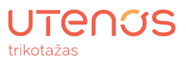 Company‘s profit (loss) allocation for the year 2020	Amount (EUR) The unappropriated profit (loss) of the preceding financial year at theclose of the reporting financial year	3 615 742The profit (loss) of the reporting financial year not recognized in theprofit (loss) account	81 164The net profit (loss) of the reporting financial year	(273 311)Distributable result  	3 423 595Transfers from the reserves	-The total profit (loss) available for appropriation	3 423 595Profit (loss) allocation:- The share of profit allocated to the mandatory reserve	-- The share of profit allocated to the reserve for acquiring own shares	-- The share of profit allocated to other reserves	-- The share of profit for the payment of dividends	-- Other	-Unappropriated profit (loss) at the close of the reporting financial yearand brought forward to the next financial year 	3 423 595